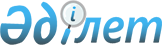 Об утверждении Положения государственного учреждения "Отдел архитектуры и градостроительства" Зерендинского района
					
			Утративший силу
			
			
		
					Постановление акимата Зерендинского района Акмолинской области от 27 ноября 2014 года № 676. Зарегистрировано Департаментом юстиции Акмолинской области 29 декабря 2014 года № 4537. Утратило силу постановлением акимата Зерендинского района Акмолинской области от 29 июля 2015 года № А-1/434      Сноска. Утратило силу постановлением акимата Зерендинского района Акмолинской области от 29.07.2015 № А-1/434 (вступает в силу со дня подписания).

      Примечание РЦПИ.

      В тексте документа сохранена пунктуация и орфография оригинала.

      В соответствии со статьей 37 Закона Республики Казахстан "О местном государственном управлении и самоуправлении в Республике Казахстан", Указом Президента Республики Казахстан от 29 октября 2012 года № 410 "Об утверждении Типового положения государственного органа Республики Казахстан", акимат Зерендинского района ПОСТАНОВЛЯЕТ:

      1. Утвердить прилагаемое Положение государственного учреждения "Отдел архитектуры и градостроительства" Зерендинского района.

      2. Настоящее постановление вступает в силу со дня государственной регистрации в Департаменте юстиции Акмолинской области и вводится в действие со дня официального опубликования.

 Положение государственного учреждения "Отдел архитектуры и градостроительства" Зерендинского района 1. Общие положения      1. Государственное учреждение "Отдел архитектуры и градостроительства" Зерендинского района является государственным органом Республики Казахстан, осуществляющим руководство в сфере архитектуры и градостроительства на территории района.

      2. Государственное учреждение осуществляет свою деятельность в соответствии с Конституцией и Законами Республики Казахстан, актами Президента и Правительства Республики Казахстан, иными нормативными правовыми актами, а также настоящим Положением.

      3. Государственное учреждение "Отдел архитектуры и градостроительства" Зерендинского района является юридическим лицом в организационно-правовой форме государственного учреждения, имеет печати и штампы со своим наименованием на государственном языке, бланки установленного образца, в соответствии с законодательством Республики Казахстан счета в органах казначейства.

      4. Государственное учреждение "Отдел архитектуры и градостроительства" Зерендинского района вступает в гражданско-правовые отношения от собственного имени.

      5. Государственное учреждение "Отдел архитектуры и градостроительства" Зерендинского района имеет право выступать стороной гражданско-правовых отношений от имени государства, если оно уполномочено на это в соответствии с законодательством.

      6. Государственное учреждение "Отдел архитектуры и градостроительства" Зерендинского района по вопросам своей компетенции в установленном законодательством порядке принимает решения, оформляемые приказами руководителя государственного органа и другими актами, предусмотренными законодательством Республики Казахстан.

      7. Структура и лимит штатной численности государственного органа утверждаются в соответствии с действующим законодательством.

      8. Местонахождение юридического лица: 021200, Республика Казахстан, Акмолинская область, Зерендинский район, село Зеренда, улица Мира, 58.

      9. Полное наименование государственного органа на государственном языке – Зеренді ауданының "Сәулет және қала құрылысы бөлімі" мемлекеттік мекемесі, на русском языке - государственное учреждение "Отдел архитектуры и градостроительства" Зерендинского района.

      10. Настоящее Положение является учредительным документом государственного учреждения "Отдел архитектуры и градостроительства" Зерендинского района.

      11. Финансирование деятельности государственного учреждения осуществляется из местного бюджета.

      12. Государственному учреждению "Отдел архитектуры и градостроительства" Зерендинского района запрещается вступать в договорные отношения с субъектами предпринимательства на предмет выполнения обязанностей, являющихся функциями государственного учреждения "Отдел архитектуры и градостроительства" Зерендинского района.

 2. Миссия, основные задачи, функции, права и обязанности государственного органа      13. Миссия государственного учреждения "Отдел архитектуры и градостроительства" Зерендинского района: проведение государственной политики на территории Зерендинского района в сфере архитектуры и градостроительства в соответствии с нормами законодательства об архитектурной, градостроительной и строительной деятельности, государственных нормативов и утвержденной в установленном порядке градостроительной документацией при градостроительном освоении территории района.

      14. Задачи:

      1) Проведение архитектурной и градостроительной политики на территории района;

      2) Осуществление полномочий, направленных на решение задач комплексного формирования застройки, транспортной, инженерной и социальной инфраструктур населенных пунктов района в соответствии с требованиями экологии и охраны окружающей среды, сохранения архитектурного, историко-культурного наследия и природного комплекса.

      15. Функции:

      1) Организация разработки и представление на утверждение районному маслихату схем градостроительного развития территорий района, а также проектов генеральных планов поселков и иных сельских населенных пунктов;

      2) Подготовка материалов на согласование и утверждение в установленном порядке градостроительной, архитектурно-строительной и иной проектной (проектно-сметной) документации;

      3) Ведение мониторинга строящихся (намечаемых к строительству) объектов и комплексов в порядке, установленном Правительством Республики Казахстан;

      4) Разработка проектов постановлений акимата района о строительстве, инженерной подготовке территории, проведении комплекса работ по постутилизации объектов районного значения;

      5) Представление отчетов и информации по вопросам, входящим в компетенцию государственного учреждения в вышестоящие организации;

      6) Предоставление в установленном порядке информации и (или) сведений для внесения в базу данных государственного градостроительного кадастра;

      7) Мониторинг по ведению и наполнению информационной системы "Адресный регистр";

      8) Выдача разрешения на реконструкцию (перепланировку, переоборудование) помещений (отдельных частей) существующих зданий, не связанных с изменением несущих и ограждающих конструкций, инженерных систем и оборудования;

      9) Выдача архитектурно-планировочного задания;

      10) Выдача разрешения на размещение объектов наружной (визуальной) рекламы в населенных пунктах;

      11) Выдача справки по определению адреса объектов недвижимости на территории района;

      12) Организация и проведение государственных закупок на содержание государственного учреждения "Отдел архитектуры и градостроительства" Зерендинского района;

      13) Осуществление иных функций, возлагаемых законодательством Республики Казахстан.

      16. Права и обязанности:

      1) Взаимодействовать с областными и территориальными подразделениями органов государственного архитектурно-строительного контроля, государственной экспертизы проектов, проектных организаций по вопросам защиты государственных, общественных и частных интересов в сфере архитектурной и градостроительной деятельности на территории района;

      2) Участвовать в разработке и согласовании планов социально-экономического развития района в части реализации задач в сфере архитектуры и градостроительства;

      3) Обращаться в судебные органы в защиту интересов государства в части соблюдения норм действующего законодательства;

      4) Государственное учреждение "Отдел архитектуры и градостроительства" Зерендинского района не вправе заниматься деятельностью, не отвечающей целям созданного государственного учреждения "Отдел архитектуры и градостроительства" Зерендинского района.

 3. Организация деятельности государственного органа      17. Руководство государственного учреждения "Отдел архитектуры и градостроительства" Зерендинского района осуществляется первым руководителем, который несет персональную ответственность за выполнение возложенных на государственное учреждение "Отдел архитектуры и градостроительства" Зерендинского района задач и осуществление им своих функций.

      18. Руководитель государственного учреждения "Отдел архитектуры и градостроительства" Зерендинского района назначается на должность и освобождается от должности акимом района.

      19. Полномочия руководителя государственного учреждения "Отдел архитектуры и градостроительства" Зерендинского района:

      представляет интересы государственного учреждения "Отдел архитектуры и градостроительства" Зерендинского района во всех организациях, в случаях и пределах, установленных законодательством Республики Казахстан;

      выдает доверенности;

      утверждает порядок и планы государственного учреждения "Отдел архитектуры и градостроительства" Зерендинского района;

      открывает банковские счета;

      издает приказы и дает указания, обязательные для всех сотрудников государственного учреждения "Отдел архитектуры и градостроительства" Зерендинского района;

      принимает на работу и увольняет с работы сотрудников государственного учреждения "Отдел архитектуры и градостроительства" Зерендинского района;

      определяет полномочия сотрудников государственного учреждения "Отдел архитектуры и градостроительства" Зерендинского района;

      принимает меры поощрения и налагает дисциплинарные взыскания на сотрудников государственного учреждения "Отдел архитектуры и градостроительства" Зерендинского района;

      принимает меры по противодействию коррупции и несет за это персональную ответственность;

      осуществляет иные функции, возложенные на него законодательством Республики Казахстан и настоящим Положением.

      Исполнение полномочий руководителя государственного учреждения "Отдел архитектуры и градостроительства" Зерендинского района в период его отсутствия осуществляется лицом, его замещающим в соответствии с действующим законодательством Республики Казахстан.

 4. Имущество государственного органа      20. Имущество государственного учреждения "Отдел архитектуры и градостроительства" Зерендинского района формируется за счет имущества, переданного ему государством, и состоит из основных фондов и оборотных средств, а также иного имущества, стоимость которых отражается в балансе государственного учреждения "Отдел архитектуры и градостроительства" Зерендинского района.

      21. Имущество, закрепленное за государственным учреждением "Отдел архитектуры и градостроительства" Зерендинского района, относится к областному коммунальному имуществу.

      22. Государственное учреждение "Отдел архитектуры и градостроительства" Зерендинского района не вправе самостоятельно отчуждать или иным способом распоряжаться закрепленным за ним имуществом и имуществом, приобретенным за счет средств, выданных ему по плану финансирования, если иное не установлено законодательством.

 5. Реорганизация и упразднение государственного органа      23. Реорганизация и упразднение государственного учреждения "Отдел архитектуры и градостроительства" Зерендинского района осуществляются в соответствии с законодательством Республики Казахстан.


					© 2012. РГП на ПХВ «Институт законодательства и правовой информации Республики Казахстан» Министерства юстиции Республики Казахстан
				
      Аким Зерендинского района

К.Алибеков
Утверждено
постановлением акимата
Зерендинского района
от 27 ноября 2014 года
№ 676